Objetivo: OA 1MATERIALES: 1 Hoja de block, lápices scripto, lápices de colores, goma y regla.En tu Hoja de block de manera vertical, realizar por un lado, el dibujo de formas lineales mostrado en esta guía con tus lápices scripto utilizando todos los colores que tienes a mano y por el otro lado de la hoja, harás el mismo dibujo pero sólo con un lápiz scripto de color negro, con mismas formas y características.Ocupar toda la hoja de block para dibujar con tus lápices scriptoNo te apures para terminar, lo que importa acá es tu motricidad fina.Dudas, consultar a tu profesor.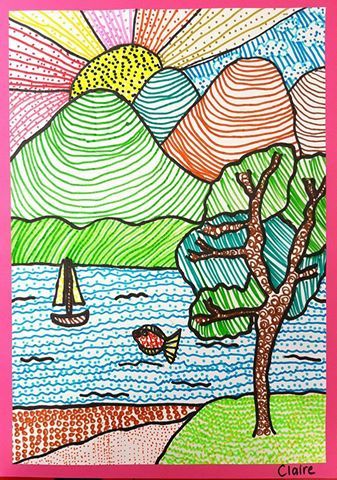 *El trabajo se debe realizar en las clases de ArtesPAUTA DE COTEJO Enviar guía por correo electrónico con fotos claras (mínimo 2) de su trabajo de manera ordenada al correo zsantis@colegiodelreal.cl para su revisión. Recuerda que al redactar un correo electrónico, debes cumplir con el formato solicitadoAsunto: Trabajo artes 5º BásicoProfesor Zamir:Envío Trabajo de artes sobre lineasCumplo Con lo solicitado.Se despide atentamente:(Nombre y apellido)5º Año BásicoColegio Del RealPor favor, respetar horarios y no enviar correos no más alla de las 20 horas.Plazo hasta el día JUEVES 12 DE AGOSTO A LAS 19:00 HORAS 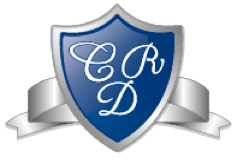 ARTES CLASE Nº 15° BÁSICONombre:___________________________________Fecha: 05 agosto 2021   Profesor: Zamir Santis KifafiCATEGORÍASPUNTAJECUMPLE CON LOS MATERIALES/5TRABAJO TERMINADO/10ENTREGA EN LA FECHA ESTIPULADA/5ENTREGA TRABAJO LIMPIO Y ORDENADO/10SIGUE LAS INDICACIONES DEL DIBUJO/4CUMPLE CON EL FORMATO CORREO ELECTRÓNICO FORMAL/2TOTAL/36